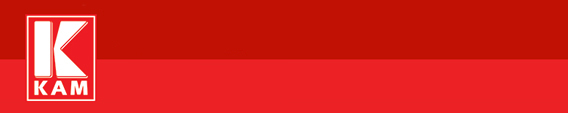 КАМ доо е најголем синџир на маркети во Македонија кој ги применува основните принципи на хард дисконт: Висок квалитет и постојано ниски цени. Присутни сме во три земји во регионот со повеќе од 100 продавници, а успехот на компанијата го обезбедуваат 1.200 вработени кои посветено и професионално ја извршуваат својата работа. Заради проширување на тимот во нашиот сектор Маркетинг, бараме личност која ќе му се придружи на нашиот тим на позицијата:СОРАБОТНИК ЗА ДИГИТАЛЕН МАРКЕТИНГВаши задачи:Конципирате и оперативно спроведувате неделна содржина и примерок за социјални медиуми и веб-страницаКомуницирате и се координирате со агенции специјализирани за интернет и онлајн рекламирање со кои соработува КАМ Спроведувате аналитичка евалуација на социјалните медиуми заради примена на најдобрата практика која се предлага за брендотГи градите и ги одржувате заедниците на социјалните медиумиВршите мониторирање на клучните онлајн маркетинг параметри за да ја следите успешноста на рекламирањетоСоработувате со тимовите за Маркетинг и Набавка заради спроведување на неделни маркетинг активности и комуницирате со потрошувачите на дигиталните платформиРазвивате и работите на дополнителни канали: YouТube, Google Аds, Email маркетинг, Viber маркетингИзготвувате неделни/месечни планови и извештаи за спроведените активности.Вашиот профил:ВСС и завршено неформално образование од областа на дигиталниот маркетинг ќе се смета за предностПознавање на англиски јазикРаботно искуство во областа на дигиталниот маркетинг, рекламна агенција или компанија од минимум 1 годинаКреативност и иницијативност за самостојно истражување, максимална посветеност и одговорност кон реализирање проекти, почитување на рокови и работа под притисокВисоки естетски критериуми, ориентираност кон деталиПознавање и употреба на различни алатки за интернет и онлајн рекламирање  (Social Media маркетинг, Word Press, Facebook и Google Ads)Tехничко владеење на работа со компјутерОдлично познавање на MS Office.Ние Ви нудиме: Обемно воведување во работата со обука која ветува напредок и успех во натамошното работење. Интензивно ќе бидете обучувани од ментор и ќе се запознаете со инструменти коишто подоцна ќе Ви бидат потребни при самостојното извршување на Вашите деловни задачиПредвидена атрактивна плата + дополнителен бонус во зависно од успешноста во извршувањето на работните задачи Регрес 33.000 денариСлободен ден за роденденВаучер за склучување на брак; Пакет производи за Бадник и Велигден  Попуст за вработени во хотелот „Вилиџ“ во ОхридРабота во интернационална компанија, динамична работа исполнета со нови предизвици и стекнување нови искуства и вештини.Доколку сте во потрага за нови професионални предизвици, мотивирани сте и подготвени за нови успеси, испратете персонална биографија (CV) на следната адреса: КАМ ДООПерсонален одделул. 35 бр. 39, 1041 Илинденили на E-mail: personal@kam.com.mkАпликација за работа можете да испратите и преку нашата интернет-страница: www.kam.com.mkИзборот ќе се изврши во рок од 15 или 30 дена, во зависност од бројот на пристигнати апликации.Само кандидатите кои ги исполнуваат условите ќе влезат во потесниот избор и ќе бидат контактирани.